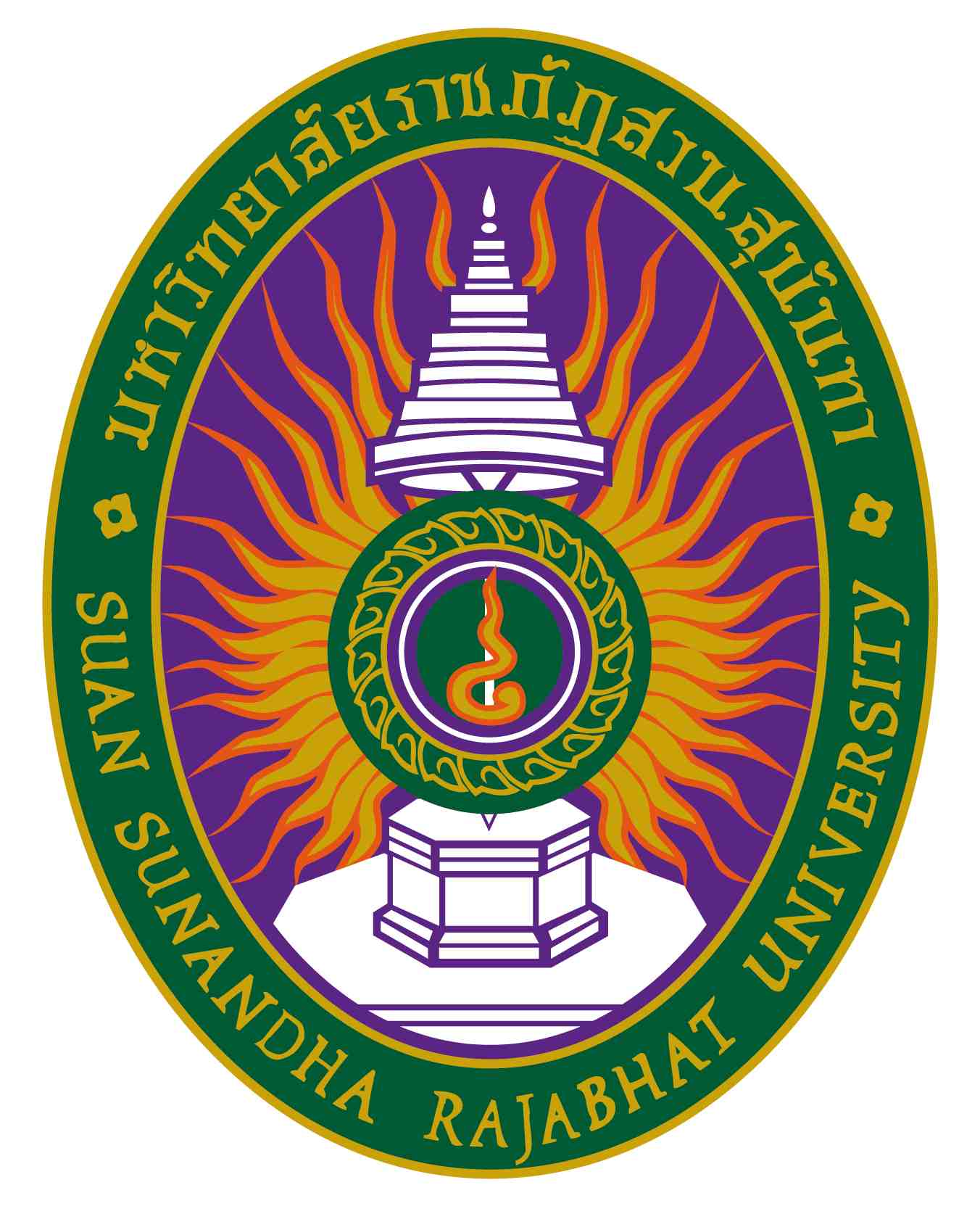 รายละเอียดของรายวิชา (Course Specification)รหัสวิชา VCD๔๙๐๑ รายวิชา โครงการพิเศษการออกแบบนิเทศศิลป์ สาขาวิชาการออกแบบนิเทศศิลป์ คณะศิลปกรรมศาสตร์ มหาวิทยาลัยราชภัฏสวนสุนันทาภาคการศึกษาที่ ๑ ปีการศึกษา ๒๕๖๖หมวดที่ ๑ ข้อมูลทั่วไป๑.  รหัสและชื่อรายวิชา		 รหัสวิชา				VCD๔๙๐๑ชื่อรายวิชาภาษาไทย		โครงการพิเศษการออกแบบนิเทศศิลป์ชื่อรายวิชาภาษาอังกฤษ		Special Project in Visual Communication Design๒.  จำนวนหน่วยกิต     			๔ (๒-๔-๖)		    		 ๓.  หลักสูตรและประเภทของรายวิชา         	๓.๑  หลักสูตร    		ศิลปกรรมศาสตรบัณฑิต๓.๒  ประเภทของรายวิชา  	เฉพาะด้าน๔.  อาจารย์ผู้รับผิดชอบรายวิชาและอาจารย์ผู้สอน๔.๑  อาจารย์ผู้รับผิดชอบรายวิชา  อ.ดร.พีระพล ชัชวาลย์		ประธานหลักสูตร				อ.ภาณุวัฒน์ กาหลิบ		หัวหน้าสาขาวิชา๔.๒  อาจารย์ผู้สอน		อ.มารุต พิเชษฐวิทย์		กลุ่มเรียน001 				อ.ดร.พีระพล ชัชวาลย์		กลุ่มเรียน002 				อ.กรีธา ธรรมเจริญสถิต		กลุ่มเรียน003 				อ.นวภรณ์ ศรีสราญกุลวงศ์	กลุ่มเรียน004 				อ.ดร.ฟาริดา วิรุฬหผล		กลุ่มเรียน005				ผศ.ดร.พิบูล ไวจิตรกรรม		กลุ่มเรียน006				อ.ภาณุวัฒน์ กาหลิบ		กลุ่มเรียน007๕.  สถานที่ติดต่อ	สาขาวิชาการออกแบบนิเทศศิลป์ / E – Mail kreetha.th@ssru.ac.th๖.  ภาคการศึกษา / ชั้นปีที่เรียน๖.๑ ภาคการศึกษาที่ 		๑/๒๕๖๖ ชั้นปีที่ ๔๖.๒ จำนวนผู้เรียนที่รับได้ 	๖๐  คน๗.  รายวิชาที่ต้องเรียนมาก่อน (Pre-requisite)  (ถ้ามี)  VCD ๓๙๐๒ วิธีวิจัยทางการออกแบบนิเทศศิลป์๘.  รายวิชาที่ต้องเรียนพร้อมกัน (Co-requisites) (ถ้ามี)	ไม่มี๙.  สถานที่เรียน	อาคารมหาวชิราลงกรณ ชั้น M ห้อง ๕๘๒๐๑, ๕๘๒๐๒, ๕๘๒๐๓, ๕๘M๐๑, ๕๘M๐๒, ๕๘M๐๓ 			และออนไลน์ด้วย Google classroom, Google Meet๑๐.วันที่จัดทำหรือปรับปรุงรายละเอียดของรายวิชาครั้งล่าสุด	วันที่ ๑๙ เดือนเมษายน พ.ศ. ๒๕๖๖หมวดที่ ๒ จุดมุ่งหมายและวัตถุประสงค์๑.   จุดมุ่งหมายของรายวิชา	งานออกแบบสร้างสรรค์นั้นจะต้องเริ่มจากการคิดวิเคราะห์และสังเคราะห์ข้อมูลที่ดี การรวบรวมข้อมูลอย่างเป็นระบบระเบียบ เพื่อนำมาผ่านกระบวนการคิดวิเคราะห์และการดำเนินการอย่างมีที่มาที่ไปที่ชัดเจนและถูกต้อง จะช่วยเสริมให้งานออกแบบและงานสร้างสรรค์มีความเหมาะสมและน่าสนใจมากที่สุด ดังนั้นการเรียนการสอนจึงเน้นเพื่อให้นักศึกษาได้ฝึกฝนเพิ่มพูนทักษะกระบวนการคิด กำหนดประเด็นการออกแบบ การค้นคว้าและวิเคราะห์ข้อมูลและปัญหาของโครงการพิเศษการออกแบบนิเทศศิลป์หรืองานวิจัย ตลอดจนเข้าใจถึงหลักเกณฑ์และขั้นตอนต่างๆ เพื่อจัดทำโครงการพิเศษการออกแบบนิเทศศิลป์และสร้างสรรค์ผลงานการออกแบบนิเทศศิลป์ที่สมบูรณ์สำหรับนำเสนอสู่สาธารณะและเป็นประโยชน์ต่อวงการออกแบบนิเทศศิลป์ต่อไป๒.   วัตถุประสงค์ในการพัฒนา/ปรับปรุงรายวิชา	ส่งเสริมให้นักศึกษาสร้างสรรค์แนวคิดและผลงานโครงการพิเศษการออกแบบนิเทศศิลป์ หรืองานวิจัยของตนเองได้อย่างเหมาะสมและทันสมัยสอดคล้องกับความต้องการงานออกแบบ และสามารถนำข้อมูลไปประยุกต์ใช้ในการดำเนินงานได้อย่างเหมาะสมและทันต่อความเปลี่ยนแปลงต่างๆ ของสังคมและธุรกิจหมวดที่ ๓ ลักษณะและการดำเนินการ๑. คำอธิบายรายวิชา	การเลือกหัวข้อเรื่องเพื่อปฏิบัติงานออกแบบกราฟิกให้สมบูรณ์ และมีประสิทธิภาพทั้งทางด้านความคิดสร้างสรรค์ กระบวนการ ขั้นตอนในการปฏิบัติงาน ผลสัมฤทธิ์ของงาน การนำเสนอผลงานต่อคณะกรรมการ และการจัดนิทรรศการ	Conducting a special project from choosing a top for the effective and complete special project, creativity, working process, the project result, presenting to committee and exhibiting thesis.๒. จำนวนชั่วโมงที่ใช้ต่อภาคการศึกษา๓. จำนวนชั่วโมงต่อสัปดาห์ที่อาจารย์ให้คำปรึกษาและแนะนำทางวิชาการแก่นักศึกษาเป็นรายบุคคล	๓.๑ ปรึกษาด้วยตนเองที่ห้องพักอาจารย์ผู้สอน  ห้องพักอาจารย์  ชั้น M อาคาร มหาวชิราลงกรณ คณะศิลปกรรมศาสตร์	๓.๒ ปรึกษาผ่านโทรศัพท์ที่ทำงาน / มือถือ  หมายเลข ๐๒-๑๖๐๑๓๗๓ ต่อ ๒๐๒	๓.๓ ปรึกษาผ่านจดหมายอิเล็กทรอนิกส์ (E-Mail) kreetha.th@ssru.ac.th	๓.๔ ปรึกษาผ่านเครือข่ายคอมพิวเตอร์ (Internet/Web board) www.teacher.ssru.ac.th/kreetha_th/หมวดที่ ๔ การพัฒนาผลการเรียนรู้ของนักศึกษา๑. คุณธรรม  จริยธรรม๑.๑   คุณธรรม จริยธรรมที่ต้องพัฒนา 	(๒) มีวินัยตรงต่อเวลา และความรับผิดชอบต่อตนเองและสังคม 	(๓) มีภาวะความเป็นผู้นาและผู้ตาม สามารถทำงานเป็นทีม สามารถแก้ไขข้อขัดแย้งและลำดับความสาคัญของการแก้ไขปัญหา๑.๒   วิธีการสอน(๑)  แจ้งข้อปฏิบัติในชั้นเรียน การตรงต่อเวลา การแต่งกายให้ถูกต้องตามระเบียบมหาวิทยาลัย(๒)  การส่งงานให้ตรงต่อเวลา และไม่ลอกเลียนงานผู้อื่น๑.๓   วิธีการประเมินผล(๑)  ประเมินจากการตรงต่อเวลาของนักศึกษาในการเข้าชั้นเรียน การส่งงานตามกำหนดระยะเวลาที่มอบหมายและการร่วมกิจกรรม(๔)  ประเมินจากความรับผิดชอบในหน้าที่ที่ได้รับมอบหมาย๒. ความรู้๒.๑   ความรู้ที่ต้องพัฒนา	(๑) มีความรู้ ความเข้าใจเกี่ยวกับหลักการและทฤษฎีที่สาคัญ ในเนื้อหาสาขาวิชาการออกแบบนิเทศศิลป์	(๓) สามารถวิเคราะห์ ออกแบบปรับปรุง หรือประเมิน องค์ประกอบต่างๆ ของการออกแบบนิเทศศิลป์ 	(๘) สามารถบูรณาการความรู้ในสาขาการออกแบบนิเทศศิลป์ กับความรู้ในศาสตร์อื่นๆที่เกี่ยวข้อง๒.๒   วิธีการสอน(๑)  บรรยาย(๒)  การค้นคว้าจากแหล่งเทคโนโลยีสารสนเทศ(๓)  การฝึกปฏิบัติการออกแบบนิเทศศิลป์(๔)  การนำเสนอผลงานหน้าชั้นเรียน๒.๓    วิธีการประเมินผล(๑)  การสอบปฏิบัติกลางภาคเรียนและปลายภาคเรียน(๒)  ประเมินจากผลงานที่นักศึกษาจัดทำ(๓) ประเมินจากการนำเสนอผลงานหน้าชั้นเรียน๓. ทักษะทางปัญญา๓.๑   ทักษะทางปัญญาที่ต้องพัฒนา 	(๔) สามารถประยุกต์ความรู้และทักษะกับการแก้ไขปัญหาการออกแบบนิเทศศิลป์ได้อย่างเหมาะสม๓.๒   วิธีการสอน(๑)  กรณีศึกษาเกี่ยวกับการออกแบบนิเทศศิลป์(๒)  การอภิปรายกลุ่ม(๓)  ให้นักศึกษามีโอกาสปฏิบัติจริง๓.๓    วิธีการประเมินผล(๑)  ประเมินจากผลงานและการปฏิบัติของนักศึกษา(๒)  ประเมินจากการนำเสนอผลงานหน้าชั้นเรียน๔. ทักษะความสัมพันธ์ระหว่างบุคคลและความรับผิดชอบ๔.๑   ทักษะความสัมพันธ์ระหว่างบุคคลและความรับผิดชอบที่ต้องพัฒนา	(๔) มีความรับผิดชอบในการกระทำของตนเอง และรับผิดชอบงานในกลุ่ม		(๖) มีความรับผิดชอบการพัฒนาการเรียนรู้ทั้งของตนเองและทางวิชาชีพอย่างต่อเนื่อง ในระหว่างการทำกิจกรรมร่วมกัน๔.๒   วิธีการสอน(๑)  กำหนดกิจกรรมให้มีการทำงานเป็นกลุ่ม ที่ต้องค้นคว้าหาข้อมูลจากการสัมภาษณ์บุคคลอื่น หรือผู้มีประสบการณ์ และนำเสนอผลงานหน้าชั้นเรียน๔.๓    วิธีการประเมินผล(๑)  ประเมินจากพฤติกรรมและการแสดงออกของนักศึกษา(๒)  ประเมินจากการนำเสนอรายงานกลุ่มหน้าชั้นเรียน(๓)  ประเมินจากความถูกต้อง และคุณภาพของผลงาน๕. ทักษะการวิเคราะห์เชิงตัวเลข การสื่อสาร และการใช้เทคโนโลยีสารสนเทศ๕.๑   ทักษะการวิเคราะห์เชิงตัวเลข การสื่อสาร และการใช้เทคโนโลยีสารสนเทศที่ต้องพัฒนา 	(๑)  มีทักษะในการใช้เครื่องมือที่จำเป็นที่มีอยู่ในปัจจุบันต่อการทำงาน ที่เกี่ยวกับคอมพิวเตอร์ และการใช้คอมพิวเตอร์ในการออกแบบนิเทศศิลป์๕.๒   วิธีการสอน(๑)  ให้นักศึกษานำเสนอผลงานโดยจัดจัดทำสื่อประกอบการนำเสนอ และใช้อุปกรณ์การนำเสนอเครื่องมือต่างๆอย่างเหมาะสม๕.๓    วิธีการประเมินผล(๑)  ประเมินจากคุณภาพของสื่อ และอุปกรณ์ที่ใช้ในการนำเสนออย่างถูกต้องเหมาะสม๖. ด้านอื่นๆ-หมวดที่ ๕ แผนการสอนและการประเมินผลแผนการสอน๒. แผนการประเมินผลการเรียนรู้หมวดที่ ๖ ทรัพยากรประกอบการเรียนการสอน๑.  ตำราและเอกสารหลัก๑) เอกสารประกอบการสอนวิชาโครงการพิเศษ สาขาวิชาการออกแบบนิเทศศิลป์๒.  เอกสารและข้อมูลสำคัญ       	๑)  ชาญณรงค์ พรรุ่งโรจน์. การวิจัยทางศิลปะ.พิมพ์ครั้งที่ ๒ . กรุงเทพฯ: สานักพิมพ์แห่งจุฬาลงกรณ์มหาวิทยาลัย, ๒๕๔๘.	๒) รศ.ดร. พรสนอง วงศ์สิงห์ทอง. เอกสารประกอบการบรรยายการวิจัยนฤมิตศิลป์. กรุงเทพ: จุฬาลงกรณ์มหาวิทยาลัย, ๒๕๕๐.๓) พิสณุ ฟองศรี . ๑๐๘ ข้อบกพร่อง : แนวทางปรับปรุงการเขียนรายงานวิจัยและวิทยานิพนธ์. พิมพ์ครั้งที่ ๑. สำนักพิมพ์พิมพ์งาม, ๒๕๕๑.๓.  เอกสารและข้อมูลแนะนำ       	๑)  นิตยสาร วารสาร เวปไชต์และสื่อต่างๆที่เกี่ยวกับศิลปะ การออกแบบ ธุรกิจและการตลาด อื่นๆหมวดที่ ๗ การประเมินและปรับปรุงการดำเนินการของรายวิชา๑.  กลยุทธ์การประเมินประสิทธิผลของรายวิชาโดยนักศึกษา	เปิดโอกาสให้นักศึกษาแสดงความคิดเห็นต่อการเรียนการสอนผ่านแบบประเมินรายวิชา ให้นักศึกษาประเมินพัฒนาการการเรียนรู้ การคิดวิเคราะห์ และการนำไปประยุกต์ใช้ของตนเอง โดยเปรียบเทียบระหว่างก่อนและหลังการเรียนรายวิชานี้๒. กลยุทธ์การประเมินการสอน ประเมินจากผลการเรียนของนักศึกษาการประเมินผู้สอนตามแบบประเมินของมหาวิทยาลัยแบบสารวจความพึงพอใจของผู้เข้าชมนิทรรศการ๓.  การปรับปรุงการสอนประมวลปัญหาและอุปสรรค ความคิดเห็นของนักศึกษา หาแนวปฏิบัติที่เหมาะสมเพื่อสรุปเป็นข้อมูลในการแก้ไขปรับปรุงรายวิชาต่อไปปรับปรุงรายละเอียดวิชาให้ทันสมัยและเหมาะสมกับนักศึกษารุ่นต่อไป๔.  การทวนสอบมาตรฐานผลสัมฤทธิ์ของนักศึกษาในรายวิชาตรวจสอบการให้คะแนนในรายวิชาเปรียบเทียบการให้คะแนนตามเกณฑ์ที่กำหนด เพื่อให้มีมาตรฐานการให้คะแนน๕.  การดำเนินการทบทวนและการวางแผนปรับปรุงประสิทธิผลของรายวิชาประเมินจากผลการเรียนการสอนและการแสดงความคิดเห็นของนักศึกษา พร้อมทั้งนาผลการประเมินที่ได้มาเปรียบเทียบกับผลการประเมินรายวิชาการสอนของตนเอง เพื่อพัฒนาเนื้อหาสาระและแนวทางในการสอนให้มีความเหมาะสม พร้อมทั้งปรับวิธีการเรียนการสอนให้ทันสมัยและตรงกับผลการเรียนรู้ให้เกิดประสิทธิผลที่ดีที่สุด***********************แผนที่แสดงการกระจายความรับผิดชอบมาตรฐานผลการเรียนรู้จากหลักสูตรสู่รายวิชา (Curriculum Mapping)ตามที่ปรากฏในรายละเอียดของหลักสูตร (Programed Specification) มคอ. ๒บรรยาย(ชั่วโมง)สอนเสริม(ชั่วโมง)การฝึกปฏิบัติ/งานภาคสนาม/การฝึกงาน(ชั่วโมง)การศึกษาด้วยตนเอง(ชั่วโมง)๓๐ ชั่วโมง ตามความต้องการของนักศึกษาเฉพาะราย๖๐ ชั่วโมง๙๐ ชั่วโมงสัปดาห์ที่หัวข้อ/รายละเอียดจำนวน(ชม.)กิจกรรมการเรียนการสอน/สื่อที่ใช้ผู้สอน๑๑. แนะนำรายวิชาและระเบียบต่างๆ ของการศึกษาในรายวิชา๒. อธิบายเนื้อหารายวิชาเกี่ยวกับหลักการรวบรวมข้อมูลและการวิเคราะห์ข้อมูลทางการออกแบบเบื้องต้นรวมถึงกำหนดวิธีการทำงานที่ต้องปฏิบัติ๖กิจกรรมการเรียนการสอนผู้สอนแนะนำชี้แจงรายวิชาและระเบียบต่างๆ ของการศึกษาผู้สอนอธิบายเนื้อหารายวิชาที่เกี่ยวข้องกับหลักการรวบรวมข้อมูลเพื่องานออกแบบนิเทศศิลป์และการวิเคราะห์ข้อมูลทางการออกแบบเบื้องต้น รวมถึงกำหนดวิธีการทำงานที่นักศึกษาต้องปฏิบัติตลอดภาคการศึกษาสื่อที่ใช้Power pointGoogle Classroom/Meetอ.มารุต พิเชษฐวิทย์ อ.ดร.พีระพล ชัชวาลย์ อ.กรีธา ธรรมเจริญสถิตอ.นวภรณ์ ศรีสราญกุลวงศ์ อ.ดร.ฟาริดา วิรุฬหผลผศ.ดร.พิบูล ไวจิตรกรรมอ.ภาณุวัฒน์ กาหลิบอ.มารุต พิเชษฐวิทย์ อ.ดร.พีระพล ชัชวาลย์ อ.กรีธา ธรรมเจริญสถิตอ.นวภรณ์ ศรีสราญกุลวงศ์ อ.ดร.ฟาริดา วิรุฬหผลผศ.ดร.พิบูล ไวจิตรกรรมอ.ภาณุวัฒน์ กาหลิบอ.มารุต พิเชษฐวิทย์ อ.ดร.พีระพล ชัชวาลย์ อ.กรีธา ธรรมเจริญสถิตอ.นวภรณ์ ศรีสราญกุลวงศ์ อ.ดร.ฟาริดา วิรุฬหผลผศ.ดร.พิบูล ไวจิตรกรรมอ.ภาณุวัฒน์ กาหลิบอ.มารุต พิเชษฐวิทย์ อ.ดร.พีระพล ชัชวาลย์ อ.กรีธา ธรรมเจริญสถิตอ.นวภรณ์ ศรีสราญกุลวงศ์ อ.ดร.ฟาริดา วิรุฬหผลผศ.ดร.พิบูล ไวจิตรกรรมอ.ภาณุวัฒน์ กาหลิบอ.มารุต พิเชษฐวิทย์ อ.ดร.พีระพล ชัชวาลย์ อ.กรีธา ธรรมเจริญสถิตอ.นวภรณ์ ศรีสราญกุลวงศ์ อ.ดร.ฟาริดา วิรุฬหผลผศ.ดร.พิบูล ไวจิตรกรรมอ.ภาณุวัฒน์ กาหลิบ๒การเสนอหัวข้อโครงการพิเศษการออกแบบนิเทศศิลป์๖กิจกรรมการเรียนการสอนนักศึกษาส่งรายชื่อหัวข้อที่ตนเองสนใจ จำนวน ๓ รายชื่อ ให้กับผู้สอนสื่อที่ใช้Power pointGoogle Classroom/Meetอ.มารุต พิเชษฐวิทย์ อ.ดร.พีระพล ชัชวาลย์ อ.กรีธา ธรรมเจริญสถิตอ.นวภรณ์ ศรีสราญกุลวงศ์ อ.ดร.ฟาริดา วิรุฬหผลผศ.ดร.พิบูล ไวจิตรกรรมอ.ภาณุวัฒน์ กาหลิบอ.มารุต พิเชษฐวิทย์ อ.ดร.พีระพล ชัชวาลย์ อ.กรีธา ธรรมเจริญสถิตอ.นวภรณ์ ศรีสราญกุลวงศ์ อ.ดร.ฟาริดา วิรุฬหผลผศ.ดร.พิบูล ไวจิตรกรรมอ.ภาณุวัฒน์ กาหลิบอ.มารุต พิเชษฐวิทย์ อ.ดร.พีระพล ชัชวาลย์ อ.กรีธา ธรรมเจริญสถิตอ.นวภรณ์ ศรีสราญกุลวงศ์ อ.ดร.ฟาริดา วิรุฬหผลผศ.ดร.พิบูล ไวจิตรกรรมอ.ภาณุวัฒน์ กาหลิบอ.มารุต พิเชษฐวิทย์ อ.ดร.พีระพล ชัชวาลย์ อ.กรีธา ธรรมเจริญสถิตอ.นวภรณ์ ศรีสราญกุลวงศ์ อ.ดร.ฟาริดา วิรุฬหผลผศ.ดร.พิบูล ไวจิตรกรรมอ.ภาณุวัฒน์ กาหลิบอ.มารุต พิเชษฐวิทย์ อ.ดร.พีระพล ชัชวาลย์ อ.กรีธา ธรรมเจริญสถิตอ.นวภรณ์ ศรีสราญกุลวงศ์ อ.ดร.ฟาริดา วิรุฬหผลผศ.ดร.พิบูล ไวจิตรกรรมอ.ภาณุวัฒน์ กาหลิบ๓๑. สอบการนำเสนอหัวข้อโครงการพิเศษ ๒. คัดเลือกหัวข้อโครงการพิเศษรายบุคคล ๓. ศึกษาหลักการเขียนการค้นหาข้อมูลและการวิเคราะห์ข้อมูลเพื่อใช้ในการเขียนบทที่ ๑ เกี่ยวกับความสำคัญและความเป็นมาของปัญหา๖กิจกรรมการเรียนการสอนนักศึกษานำเสนอข้อมูลและหัวข้อที่ได้ทำการศึกษาค้นคว้ามาด้วยตนเอง พร้อมการสรุปนื้อหาที่มีความน่าสนใจต่อการทำโครงการพิเศษผู้สอนทำการชี้แนะแนวทางในการคัดเลือกหัวข้อโครงการให้กับนักศึกษาตามความเหมาะสมและความถนัดของนักศึกษาผู้สอนทำการอธิบายถึงเนื้อหาเกี่ยวกับหลักการในการรวบรวมข้อมูล การวิเคราะห์ข้อมูล และเขียนข้อมูลที่ได้ทำการศึกษาลงในบทที่ ๑ สื่อที่ใช้Power pointGoogle Classroom/Meetอ.มารุต พิเชษฐวิทย์ อ.ดร.พีระพล ชัชวาลย์ อ.กรีธา ธรรมเจริญสถิตอ.นวภรณ์ ศรีสราญกุลวงศ์ อ.ดร.ฟาริดา วิรุฬหผลผศ.ดร.พิบูล ไวจิตรกรรมอ.ภาณุวัฒน์ กาหลิบอ.มารุต พิเชษฐวิทย์ อ.ดร.พีระพล ชัชวาลย์ อ.กรีธา ธรรมเจริญสถิตอ.นวภรณ์ ศรีสราญกุลวงศ์ อ.ดร.ฟาริดา วิรุฬหผลผศ.ดร.พิบูล ไวจิตรกรรมอ.ภาณุวัฒน์ กาหลิบอ.มารุต พิเชษฐวิทย์ อ.ดร.พีระพล ชัชวาลย์ อ.กรีธา ธรรมเจริญสถิตอ.นวภรณ์ ศรีสราญกุลวงศ์ อ.ดร.ฟาริดา วิรุฬหผลผศ.ดร.พิบูล ไวจิตรกรรมอ.ภาณุวัฒน์ กาหลิบอ.มารุต พิเชษฐวิทย์ อ.ดร.พีระพล ชัชวาลย์ อ.กรีธา ธรรมเจริญสถิตอ.นวภรณ์ ศรีสราญกุลวงศ์ อ.ดร.ฟาริดา วิรุฬหผลผศ.ดร.พิบูล ไวจิตรกรรมอ.ภาณุวัฒน์ กาหลิบอ.มารุต พิเชษฐวิทย์ อ.ดร.พีระพล ชัชวาลย์ อ.กรีธา ธรรมเจริญสถิตอ.นวภรณ์ ศรีสราญกุลวงศ์ อ.ดร.ฟาริดา วิรุฬหผลผศ.ดร.พิบูล ไวจิตรกรรมอ.ภาณุวัฒน์ กาหลิบ๔๑. นำเสนอความคืบหน้าในการเขียนบทที่ ๑๒. ศึกษาหลักการเขียนการค้นหาข้อมูลและการวิเคราะห์ข้อมูลเพื่อใช้ในการเขียนบทที่ ๒ เกี่ยวกับข้อมูลเฉพาะที่เกี่ยวข้องเช่นข้อมูลเกี่ยวกับสินค้า องค์กรกลุ่มเป้าหมาย การตลาด ฯลฯ๖กิจกรรมการเรียนการสอนผู้สอนทำการอธิบายถึงเนื้อหาเกี่ยวกับหลักในการรวบรวมข้อมูล และการวิเคราะห์ข้อมูล ที่ได้ทำการศึกษา ให้มีความเหมาะสมต่อโครงการพิเศษแต่ละบุคคล เพื่อเรียบเรียงเขียนลงในบทที่ ๒ ซึ่งเป็นข้อมูลเกี่ยวกับ หลักการที่จะนามาใช้ในการวิเคราะห์พิจารณา เพื่อให้ได้ข้อมูลและแนวทางในการออกแบบที่เหมาะสมที่สุด และเชื่อมโยงกับจุดประสงค์ของโครงการพิเศษของแต่ละบุคคลผู้สอนทำการอธิบายถึงเนื้อหาเกี่ยวกับหลักการในการรวบรวมข้อมูล การวิเคราะห์ข้อมูล และเขียนข้อมูลทางการตลาดที่ได้ทำการศึกษาลงในบทที่ ๒ ซึ่งเป็นข้อมูลเกี่ยวกับ การกำหนดและวิเคราะห์กลุ่มเป้าหมาย การเก็บรวบรวมข้อมูลทางการตลาดและการตั้งเกณฑ์ในการวิเคราะห์ตลาด การตั้งเกณฑ์ในการเลือกตัวอย่างที่เหมาะสมในการวิเคราะห์รูปแบบงานกราฟิกสื่อที่ใช้Power pointGoogle Classroom/Meetอ.มารุต พิเชษฐวิทย์ อ.ดร.พีระพล ชัชวาลย์ อ.กรีธา ธรรมเจริญสถิตอ.นวภรณ์ ศรีสราญกุลวงศ์ อ.ดร.ฟาริดา วิรุฬหผลผศ.ดร.พิบูล ไวจิตรกรรมอ.ภาณุวัฒน์ กาหลิบอ.มารุต พิเชษฐวิทย์ อ.ดร.พีระพล ชัชวาลย์ อ.กรีธา ธรรมเจริญสถิตอ.นวภรณ์ ศรีสราญกุลวงศ์ อ.ดร.ฟาริดา วิรุฬหผลผศ.ดร.พิบูล ไวจิตรกรรมอ.ภาณุวัฒน์ กาหลิบอ.มารุต พิเชษฐวิทย์ อ.ดร.พีระพล ชัชวาลย์ อ.กรีธา ธรรมเจริญสถิตอ.นวภรณ์ ศรีสราญกุลวงศ์ อ.ดร.ฟาริดา วิรุฬหผลผศ.ดร.พิบูล ไวจิตรกรรมอ.ภาณุวัฒน์ กาหลิบอ.มารุต พิเชษฐวิทย์ อ.ดร.พีระพล ชัชวาลย์ อ.กรีธา ธรรมเจริญสถิตอ.นวภรณ์ ศรีสราญกุลวงศ์ อ.ดร.ฟาริดา วิรุฬหผลผศ.ดร.พิบูล ไวจิตรกรรมอ.ภาณุวัฒน์ กาหลิบอ.มารุต พิเชษฐวิทย์ อ.ดร.พีระพล ชัชวาลย์ อ.กรีธา ธรรมเจริญสถิตอ.นวภรณ์ ศรีสราญกุลวงศ์ อ.ดร.ฟาริดา วิรุฬหผลผศ.ดร.พิบูล ไวจิตรกรรมอ.ภาณุวัฒน์ กาหลิบ๕๑. นำเสนอความคืบหน้าในการเขียนบทที่ 2 ให้กับอาจารย์ที่ปรึกษาโครงการพิเศษแต่ละบุคคล๒. ศึกษาหลักการเขียนการค้นหาข้อมูลและการวิเคราะห์ข้อมูลเพื่อใช้ในการเขียนบทที่ ๓ ซึ่งเกี่ยวข้องกับวิธีการเก็บรวมรวมและวิเคราะห์ข้อมูลการออกแบบ๖กิจกรรมการเรียนการสอนนักศึกษาทำการนำเสนอความคืบหน้าการเขียนผลงานโครงการพิเศษในบทที่ ๒ รายบุคคล เพื่อให้การทำงานมีความเหมาะสมและถูกต้องที่สุด และแก้ไขส่วนที่ยังผิดพลาดให้ชัดเจนมากขึ้นนักศึกษาได้เข้าพบอาจารย์ที่ปรึกษาโครงการพิเศษรายบุคคล เพื่อเพื่อขอคำชี้แนะในกรณีที่ไม่เข้าใจหรือเกิดปัญหาในการทำงาน ผู้สอนทำการอธิบายถึงเนื้อหาเกี่ยวกับหลักการในการออกแบบที่ได้ทำการศึกษาลงในบทที่ ๓ ซึ่งเป็นข้อมูลเกี่ยวกับ การนำทฤษฎี หลักการออกแบบกราฟิกประเภทต่างๆ เพื่อนำมาใช้ต่อการพัฒนางานออกแบบนิเทศศิลป์ในขั้นต่อไป ให้มีความเหมาะสมและถูกต้องที่สุด สื่อที่ใช้Power pointGoogle Classroom/Meetอ.มารุต พิเชษฐวิทย์ อ.ดร.พีระพล ชัชวาลย์ อ.กรีธา ธรรมเจริญสถิตอ.นวภรณ์ ศรีสราญกุลวงศ์ อ.ดร.ฟาริดา วิรุฬหผลผศ.ดร.พิบูล ไวจิตรกรรมอ.ภาณุวัฒน์ กาหลิบอ.มารุต พิเชษฐวิทย์ อ.ดร.พีระพล ชัชวาลย์ อ.กรีธา ธรรมเจริญสถิตอ.นวภรณ์ ศรีสราญกุลวงศ์ อ.ดร.ฟาริดา วิรุฬหผลผศ.ดร.พิบูล ไวจิตรกรรมอ.ภาณุวัฒน์ กาหลิบอ.มารุต พิเชษฐวิทย์ อ.ดร.พีระพล ชัชวาลย์ อ.กรีธา ธรรมเจริญสถิตอ.นวภรณ์ ศรีสราญกุลวงศ์ อ.ดร.ฟาริดา วิรุฬหผลผศ.ดร.พิบูล ไวจิตรกรรมอ.ภาณุวัฒน์ กาหลิบอ.มารุต พิเชษฐวิทย์ อ.ดร.พีระพล ชัชวาลย์ อ.กรีธา ธรรมเจริญสถิตอ.นวภรณ์ ศรีสราญกุลวงศ์ อ.ดร.ฟาริดา วิรุฬหผลผศ.ดร.พิบูล ไวจิตรกรรมอ.ภาณุวัฒน์ กาหลิบอ.มารุต พิเชษฐวิทย์ อ.ดร.พีระพล ชัชวาลย์ อ.กรีธา ธรรมเจริญสถิตอ.นวภรณ์ ศรีสราญกุลวงศ์ อ.ดร.ฟาริดา วิรุฬหผลผศ.ดร.พิบูล ไวจิตรกรรมอ.ภาณุวัฒน์ กาหลิบ๖๑. นำเสนอความคืบหน้าในการเขียนบทที่ ๓ ให้กับอาจารย์ที่ปรึกษาโครงการพิเศษแต่ละบุคคล ๒. การทำแบบสรุปย่อในการออกแบบ๖กิจกรรมการเรียนการสอนนักศึกษาทำการนำเสนอความคืบหน้าการเขียนผลงานโครงการพิเศษในบทที่ ๓ รายบุคคล เพื่อให้การทำงานมีความเหมาะสมและถูกต้องที่สุด และแก้ไขส่วนที่ยังผิดพลาดให้ชัดเจนมากขึ้นผู้สอนทำการอธิบายถึงเนื้อหาเกี่ยวกับหลักการใน การทำแบบสรุปย่อในการออกแบบ การกำหนดวัตถุประสงค์ กลุ่มเป้าหมาย แนวคิดในการออกแบบ อารมณ์ ความรู้สึกของงานออกแบบ ผลตอบสนองที่คาดหวัง เป็นต้นสื่อที่ใช้Power pointGoogle Classroom/Meetอ.มารุต พิเชษฐวิทย์ อ.ดร.พีระพล ชัชวาลย์ อ.กรีธา ธรรมเจริญสถิตอ.นวภรณ์ ศรีสราญกุลวงศ์ อ.ดร.ฟาริดา วิรุฬหผลผศ.ดร.พิบูล ไวจิตรกรรมอ.ภาณุวัฒน์ กาหลิบอ.มารุต พิเชษฐวิทย์ อ.ดร.พีระพล ชัชวาลย์ อ.กรีธา ธรรมเจริญสถิตอ.นวภรณ์ ศรีสราญกุลวงศ์ อ.ดร.ฟาริดา วิรุฬหผลผศ.ดร.พิบูล ไวจิตรกรรมอ.ภาณุวัฒน์ กาหลิบอ.มารุต พิเชษฐวิทย์ อ.ดร.พีระพล ชัชวาลย์ อ.กรีธา ธรรมเจริญสถิตอ.นวภรณ์ ศรีสราญกุลวงศ์ อ.ดร.ฟาริดา วิรุฬหผลผศ.ดร.พิบูล ไวจิตรกรรมอ.ภาณุวัฒน์ กาหลิบอ.มารุต พิเชษฐวิทย์ อ.ดร.พีระพล ชัชวาลย์ อ.กรีธา ธรรมเจริญสถิตอ.นวภรณ์ ศรีสราญกุลวงศ์ อ.ดร.ฟาริดา วิรุฬหผลผศ.ดร.พิบูล ไวจิตรกรรมอ.ภาณุวัฒน์ กาหลิบอ.มารุต พิเชษฐวิทย์ อ.ดร.พีระพล ชัชวาลย์ อ.กรีธา ธรรมเจริญสถิตอ.นวภรณ์ ศรีสราญกุลวงศ์ อ.ดร.ฟาริดา วิรุฬหผลผศ.ดร.พิบูล ไวจิตรกรรมอ.ภาณุวัฒน์ กาหลิบ๗๑. นำเสนอแบบสรุปย่อในการออกแบบ๒. การศึกษาแนวโน้มทางการตลาด หรือเทรนด์กราฟิกสากลที่ใช้ในตลาดการออกแบบนิเทศศิลป์จริง๓. การทำแบบร่างขั้นที่ ๑๖กิจกรรมการเรียนการสอนนักศึกษาทำการนำเสนอความคืบหน้าแบบสรุปย่อในกาออกแบบ โดยเฉพาะแนวคิดในการออกแบบรายบุคคล เพื่อให้การทำงานมีความเหมาะสมและถูกต้องที่สุดและแก้ไขส่วนที่ยังผิดพลาดให้ชัดเจนมากขึ้นผู้สอนอธิบายถึงรูปแบบเทรนด์กราฟิกหรือแนวโน้มทางการตลาดการออกแบบนิเทศศิลป์ เพื่อนำมาประยุกต์ใช้ต่อการพัฒนาแนวคิดได้อย่างถูกต้องและเหมาะสมผู้สอนอธิบายถึงเนื้อหาเกี่ยวกับหลักการใน การทำแบบร่างขั้นที่ ๑ เพื่อนำมาพัฒนาผลงานได้อย่างถูกต้องและเหมาะสมสื่อที่ใช้Power pointGoogle Classroom/Meetอ.มารุต พิเชษฐวิทย์ อ.ดร.พีระพล ชัชวาลย์ อ.กรีธา ธรรมเจริญสถิตอ.นวภรณ์ ศรีสราญกุลวงศ์ อ.ดร.ฟาริดา วิรุฬหผลผศ.ดร.พิบูล ไวจิตรกรรมอ.ภาณุวัฒน์ กาหลิบอ.มารุต พิเชษฐวิทย์ อ.ดร.พีระพล ชัชวาลย์ อ.กรีธา ธรรมเจริญสถิตอ.นวภรณ์ ศรีสราญกุลวงศ์ อ.ดร.ฟาริดา วิรุฬหผลผศ.ดร.พิบูล ไวจิตรกรรมอ.ภาณุวัฒน์ กาหลิบอ.มารุต พิเชษฐวิทย์ อ.ดร.พีระพล ชัชวาลย์ อ.กรีธา ธรรมเจริญสถิตอ.นวภรณ์ ศรีสราญกุลวงศ์ อ.ดร.ฟาริดา วิรุฬหผลผศ.ดร.พิบูล ไวจิตรกรรมอ.ภาณุวัฒน์ กาหลิบอ.มารุต พิเชษฐวิทย์ อ.ดร.พีระพล ชัชวาลย์ อ.กรีธา ธรรมเจริญสถิตอ.นวภรณ์ ศรีสราญกุลวงศ์ อ.ดร.ฟาริดา วิรุฬหผลผศ.ดร.พิบูล ไวจิตรกรรมอ.ภาณุวัฒน์ กาหลิบอ.มารุต พิเชษฐวิทย์ อ.ดร.พีระพล ชัชวาลย์ อ.กรีธา ธรรมเจริญสถิตอ.นวภรณ์ ศรีสราญกุลวงศ์ อ.ดร.ฟาริดา วิรุฬหผลผศ.ดร.พิบูล ไวจิตรกรรมอ.ภาณุวัฒน์ กาหลิบ๘สอบกลางภาคสอบกลางภาคสอบกลางภาคสอบกลางภาค๙๑. นักศึกษาทำการเสนอผลงานแบบร่างขั้นที่ ๑๒. การทำแบบร่างขั้นที่ ๒๖กิจกรรมการเรียนการสอนนักศึกษาทำการนำเสนอความคืบหน้าแบบสรุปย่อในการออกแบบโดยเฉพาะแนวคิดในการออกแบบรายบุคคล เพื่อให้การทำงานมีความเหมาะสมและถูกต้องที่สุดและแก้ไขส่วนที่ยังผิดพลาดให้ชัดเจนมากขึ้นผู้สอนอธิบายถึงรูปแบบเทรนด์กราฟิกหรือแนวโน้มทางการตลาด เพื่อนำมาประยุกต์ ใช้ต่อการพัฒนาแนวคิดได้อย่างถูกต้องและเหมาะสมผู้สอนอธิบายถึงเนื้อหาเกี่ยวกับหลักการในการทำแบบร่างขั้นที่ ๒ เพื่อนำมาพัฒนาผลงานได้อย่างถูกต้องและเหมาะสมสื่อที่ใช้Power pointGoogle Classroom/Meetอ.มารุต พิเชษฐวิทย์ อ.ดร.พีระพล ชัชวาลย์ อ.กรีธา ธรรมเจริญสถิตอ.นวภรณ์ ศรีสราญกุลวงศ์ อ.ดร.ฟาริดา วิรุฬหผลผศ.ดร.พิบูล ไวจิตรกรรมอ.ภาณุวัฒน์ กาหลิบอ.มารุต พิเชษฐวิทย์ อ.ดร.พีระพล ชัชวาลย์ อ.กรีธา ธรรมเจริญสถิตอ.นวภรณ์ ศรีสราญกุลวงศ์ อ.ดร.ฟาริดา วิรุฬหผลผศ.ดร.พิบูล ไวจิตรกรรมอ.ภาณุวัฒน์ กาหลิบอ. มารุต พิเชษฐวิทย์ อ.ดร.พีระพล ชัชวาลย์ อ.กรีธา ธรรมเจริญสถิตอ.นวภรณ์ ศรีสราญกุลวงศ์ อ.ดร.ฟาริดา วิรุฬหผลผศ.ดร.พิบูล ไวจิตรกรรมอ.ภาณุวัฒน์ กาหลิบอ.มารุต พิเชษฐวิทย์ อ.ดร.พีระพล ชัชวาลย์ อ.กรีธา ธรรมเจริญสถิตอ.นวภรณ์ ศรีสราญกุลวงศ์ อ.ดร.ฟาริดา วิรุฬหผลผศ.ดร.พิบูล ไวจิตรกรรมอ.ภาณุวัฒน์ กาหลิบอ.มารุต พิเชษฐวิทย์ อ.ดร.พีระพล ชัชวาลย์ อ.กรีธา ธรรมเจริญสถิตอ.นวภรณ์ ศรีสราญกุลวงศ์ อ.ดร.ฟาริดา วิรุฬหผลผศ.ดร.พิบูล ไวจิตรกรรมอ.ภาณุวัฒน์ กาหลิบอ.มารุต พิเชษฐวิทย์ อ.ดร.พีระพล ชัชวาลย์ อ.กรีธา ธรรมเจริญสถิตอ.นวภรณ์ ศรีสราญกุลวงศ์ อ.ดร.ฟาริดา วิรุฬหผลผศ.ดร.พิบูล ไวจิตรกรรมอ.ภาณุวัฒน์ กาหลิบ๑๐๑. นักศึกษาทำการเสนอผลงานแบบร่างขั้นที่ ๒ ๒. การทำแบบร่างขั้นที่ ๓๖กิจกรรมการเรียนการสอนนักศึกษานำเสนอความคืบหน้า แบบสรุปย่อในการออกแบบ โดยเฉพาะแนวคิดในการออกแบบเป็นรายบุคคล เพื่อให้การทำงานมีความเหมาะสมและถูกต้องที่สุด และแก้ไขส่วนที่ยังผิดพลาดให้ชัดเจนมากขึ้นผู้สอนอธิบายถึงรูปแบบเทรนด์ กราฟิกหรือแนวโน้มทางการตลาดการออกแบบนิเทศศิลป์ เพื่อนำมประยุกต์ใช้ต่อการพัฒนาแนวคิดได้อย่างถูกต้องและเหมาะสมผู้สอนอธิบายถึงเนื้อหาเกี่ยวกับหลักการในการทำการทำแบบร่างขั้นที่ ๓ เพื่อนำมาพัฒนาผลงานได้อย่าถูกต้องและเหมาะสมสื่อที่ใช้Power pointGoogle Classroom/Meetอ.มารุต พิเชษฐวิทย์ อ.ดร.พีระพล ชัชวาลย์ อ.กรีธา ธรรมเจริญสถิตอ.นวภรณ์ ศรีสราญกุลวงศ์ อ.ดร.ฟาริดา วิรุฬหผลผศ.ดร.พิบูล ไวจิตรกรรมอ.ภาณุวัฒน์ กาหลิบอ.มารุต พิเชษฐวิทย์ อ.ดร.พีระพล ชัชวาลย์ อ.กรีธา ธรรมเจริญสถิตอ.นวภรณ์ ศรีสราญกุลวงศ์ อ.ดร.ฟาริดา วิรุฬหผลผศ.ดร.พิบูล ไวจิตรกรรมอ.ภาณุวัฒน์ กาหลิบอ. มารุต พิเชษฐวิทย์ อ.ดร.พีระพล ชัชวาลย์ อ.กรีธา ธรรมเจริญสถิตอ.นวภรณ์ ศรีสราญกุลวงศ์ อ.ดร.ฟาริดา วิรุฬหผลผศ.ดร.พิบูล ไวจิตรกรรมอ.ภาณุวัฒน์ กาหลิบอ.มารุต พิเชษฐวิทย์ อ.ดร.พีระพล ชัชวาลย์ อ.กรีธา ธรรมเจริญสถิตอ.นวภรณ์ ศรีสราญกุลวงศ์ อ.ดร.ฟาริดา วิรุฬหผลผศ.ดร.พิบูล ไวจิตรกรรมอ.ภาณุวัฒน์ กาหลิบอ.มารุต พิเชษฐวิทย์ อ.ดร.พีระพล ชัชวาลย์ อ.กรีธา ธรรมเจริญสถิตอ.นวภรณ์ ศรีสราญกุลวงศ์ อ.ดร.ฟาริดา วิรุฬหผลผศ.ดร.พิบูล ไวจิตรกรรมอ.ภาณุวัฒน์ กาหลิบอ.มารุต พิเชษฐวิทย์ อ.ดร.พีระพล ชัชวาลย์ อ.กรีธา ธรรมเจริญสถิตอ.นวภรณ์ ศรีสราญกุลวงศ์ อ.ดร.ฟาริดา วิรุฬหผลผศ.ดร.พิบูล ไวจิตรกรรมอ.ภาณุวัฒน์ กาหลิบ๑๑๑. นักศึกษาทำการเสนอผลงานแบบร่างขั้นที่ ๓๒. การทำแบบผลงานจริง ๓๐%๖กิจกรรมการเรียนการสอนนักศึกษานำเสนอความคืบหน้า การทำแบบร่างขั้นที่ ๓ โดยเฉพาะแนวคิดในการออกแบบเป็นรายบุคคล เพื่อให้การทำงานมีความเหมาะสมและถูกต้องที่สุดและแก้ไขส่วนที่ยังผิดพลาดให้ชัดเจนมากขึ้น ผู้สอนอธิบายถึงเนื้อหาเกี่ยวกับหลักการใน การทำแบบผลงานจริง ๓๐% เพื่อนำมาพัฒนาผลงานได้อย่างถูกต้องและเหมาะสมสื่อที่ใช้Power pointGoogle Classroom/Meetอ.มารุต พิเชษฐวิทย์ อ.ดร.พีระพล ชัชวาลย์ อ.กรีธา ธรรมเจริญสถิตอ.นวภรณ์ ศรีสราญกุลวงศ์ อ.ดร.ฟาริดา วิรุฬหผลผศ.ดร.พิบูล ไวจิตรกรรมอ.ภาณุวัฒน์ กาหลิบอ.มารุต พิเชษฐวิทย์ อ.ดร.พีระพล ชัชวาลย์ อ.กรีธา ธรรมเจริญสถิตอ.นวภรณ์ ศรีสราญกุลวงศ์ อ.ดร.ฟาริดา วิรุฬหผลผศ.ดร.พิบูล ไวจิตรกรรมอ.ภาณุวัฒน์ กาหลิบอ. มารุต พิเชษฐวิทย์ อ.ดร.พีระพล ชัชวาลย์ อ.กรีธา ธรรมเจริญสถิตอ.นวภรณ์ ศรีสราญกุลวงศ์ อ.ดร.ฟาริดา วิรุฬหผลผศ.ดร.พิบูล ไวจิตรกรรมอ.ภาณุวัฒน์ กาหลิบอ.มารุต พิเชษฐวิทย์ อ.ดร.พีระพล ชัชวาลย์ อ.กรีธา ธรรมเจริญสถิตอ.นวภรณ์ ศรีสราญกุลวงศ์ อ.ดร.ฟาริดา วิรุฬหผลผศ.ดร.พิบูล ไวจิตรกรรมอ.ภาณุวัฒน์ กาหลิบอ.มารุต พิเชษฐวิทย์ อ.ดร.พีระพล ชัชวาลย์ อ.กรีธา ธรรมเจริญสถิตอ.นวภรณ์ ศรีสราญกุลวงศ์ อ.ดร.ฟาริดา วิรุฬหผลผศ.ดร.พิบูล ไวจิตรกรรมอ.ภาณุวัฒน์ กาหลิบอ.มารุต พิเชษฐวิทย์ อ.ดร.พีระพล ชัชวาลย์ อ.กรีธา ธรรมเจริญสถิตอ.นวภรณ์ ศรีสราญกุลวงศ์ อ.ดร.ฟาริดา วิรุฬหผลผศ.ดร.พิบูล ไวจิตรกรรมอ.ภาณุวัฒน์ กาหลิบ๑๒๑. นักศึกษานำเสนอผลงานจริง๓๐%๒. การทำแบบผลงานจริง ๕๐%๓. ทำการศึกษารวบรวมข้อมูลและทำการวิเคราะห์ สังเคราะห์ข้อมูลเพื่อเรียบเรียงข้อมูลที่เหมาะสมเขียนไว้ในบทที่ ๔ ตามที่ได้ทำการศึกษาหลักและวิธีการเขียนที่ถูกต้อง๖กิจกรรมการเรียนการสอนนักศึกษาทำการนำเสนอความคืบหน้า การทำผลงานจริง ๓๐% โดยเฉพาะแนวคิดในการออกแบบรายบุคคล เพื่อให้การทางานมีความเหมาะสมและถูกต้องที่สุด และแก้ไขส่วนที่ยังผิดพลาดให้ชัดเจนมากขึ้นผู้สอนทำการอธิบายถึงเนื้อหาเกี่ยวกับหลักการใน การออกแบบที่ได้ทำการศึกษา ลงในบทที่ ๔ ซึ่งเป็นข้อมูลเกี่ยวกับการนำทฤษฎี หลักการออกแบบงานกราฟิกประเภทต่างๆ เพื่อนามาใช้ต่อการพัฒนางานออกแบบนิเทศศิลป์ในขั้นต่อไป ให้มีความเหมาะสมและถูกต้องที่สุดสื่อที่ใช้Power pointGoogle Classroom/Meetอ.มารุต พิเชษฐวิทย์ อ.ดร.พีระพล ชัชวาลย์ อ.กรีธา ธรรมเจริญสถิตอ.นวภรณ์ ศรีสราญกุลวงศ์ อ.ดร.ฟาริดา วิรุฬหผลผศ.ดร.พิบูล ไวจิตรกรรมอ.ภาณุวัฒน์ กาหลิบอ.มารุต พิเชษฐวิทย์ อ.ดร.พีระพล ชัชวาลย์ อ.กรีธา ธรรมเจริญสถิตอ.นวภรณ์ ศรีสราญกุลวงศ์ อ.ดร.ฟาริดา วิรุฬหผลผศ.ดร.พิบูล ไวจิตรกรรมอ.ภาณุวัฒน์ กาหลิบอ. มารุต พิเชษฐวิทย์ อ.ดร.พีระพล ชัชวาลย์ อ.กรีธา ธรรมเจริญสถิตอ.นวภรณ์ ศรีสราญกุลวงศ์ อ.ดร.ฟาริดา วิรุฬหผลผศ.ดร.พิบูล ไวจิตรกรรมอ.ภาณุวัฒน์ กาหลิบอ.มารุต พิเชษฐวิทย์ อ.ดร.พีระพล ชัชวาลย์ อ.กรีธา ธรรมเจริญสถิตอ.นวภรณ์ ศรีสราญกุลวงศ์ อ.ดร.ฟาริดา วิรุฬหผลผศ.ดร.พิบูล ไวจิตรกรรมอ.ภาณุวัฒน์ กาหลิบอ.มารุต พิเชษฐวิทย์ อ.ดร.พีระพล ชัชวาลย์ อ.กรีธา ธรรมเจริญสถิตอ.นวภรณ์ ศรีสราญกุลวงศ์ อ.ดร.ฟาริดา วิรุฬหผลผศ.ดร.พิบูล ไวจิตรกรรมอ.ภาณุวัฒน์ กาหลิบอ.มารุต พิเชษฐวิทย์ อ.ดร.พีระพล ชัชวาลย์ อ.กรีธา ธรรมเจริญสถิตอ.นวภรณ์ ศรีสราญกุลวงศ์ อ.ดร.ฟาริดา วิรุฬหผลผศ.ดร.พิบูล ไวจิตรกรรมอ.ภาณุวัฒน์ กาหลิบ๑๓๑. นักศึกษาทาการเสนอผลงานจริง ๕๐%๒. ส่งผลงานการเขียนโครงการพิเศษบทที่ ๔ ให้กับอาจารย์ที่ปรึกษาโครงการพิเศษแต่ละบุคคล๓. ศึกษารูปแบบวิธีการนาเสนอผลงานโครงการพิเศษที่มีความถูกต้องและเหมาะสมตรงตามหลักการ ๖กิจกรรมการเรียนการสอนส่งผลงานการออกแบบ ๕๐% ให้กับอาจารย์ที่ปรึกษาโครงการพิเศษแต่ละบุคคลเพื่อชี้แนะแนวทางและปรับปรุงผลงานให้มีความถูกต้องและเหมาะสมส่งผลงานการเขียนโครงการพิเศษ บทที่ ๔ ให้กับอาจารย์ที่ปรึกษาโครงการพิเศษแต่ละบุคคลเป็นรูปเล่มที่มีข้อมูลถูกต้องและเหมาะสมชัดเจนผู้สอนทำการอธิบายถึงรูปแบบและวิธีการนำเสนอโครงการพิเศษที่มีความถูกต้อง เหมาะสม และชัดเจน เพื่อนำไปประยุกต์ใช้เป็นแนวทางในการสอบนำเสนอผลงานโครงการพิเศษการออกแบบนิเทศศิลป์ของแต่ละบุคคลสื่อที่ใช้Power pointGoogle Classroom/Meetอ.มารุต พิเชษฐวิทย์ อ.ดร.พีระพล ชัชวาลย์ อ.กรีธา ธรรมเจริญสถิตอ.นวภรณ์ ศรีสราญกุลวงศ์ อ.ดร.ฟาริดา วิรุฬหผลผศ.ดร.พิบูล ไวจิตรกรรมอ.ภาณุวัฒน์ กาหลิบอ.มารุต พิเชษฐวิทย์ อ.ดร.พีระพล ชัชวาลย์ อ.กรีธา ธรรมเจริญสถิตอ.นวภรณ์ ศรีสราญกุลวงศ์ อ.ดร.ฟาริดา วิรุฬหผลผศ.ดร.พิบูล ไวจิตรกรรมอ.ภาณุวัฒน์ กาหลิบอ. มารุต พิเชษฐวิทย์ อ.ดร.พีระพล ชัชวาลย์ อ.กรีธา ธรรมเจริญสถิตอ.นวภรณ์ ศรีสราญกุลวงศ์ อ.ดร.ฟาริดา วิรุฬหผลผศ.ดร.พิบูล ไวจิตรกรรมอ.ภาณุวัฒน์ กาหลิบอ.มารุต พิเชษฐวิทย์ อ.ดร.พีระพล ชัชวาลย์ อ.กรีธา ธรรมเจริญสถิตอ.นวภรณ์ ศรีสราญกุลวงศ์ อ.ดร.ฟาริดา วิรุฬหผลผศ.ดร.พิบูล ไวจิตรกรรมอ.ภาณุวัฒน์ กาหลิบอ.มารุต พิเชษฐวิทย์ อ.ดร.พีระพล ชัชวาลย์ อ.กรีธา ธรรมเจริญสถิตอ.นวภรณ์ ศรีสราญกุลวงศ์ อ.ดร.ฟาริดา วิรุฬหผลผศ.ดร.พิบูล ไวจิตรกรรมอ.ภาณุวัฒน์ กาหลิบอ.มารุต พิเชษฐวิทย์ อ.ดร.พีระพล ชัชวาลย์ อ.กรีธา ธรรมเจริญสถิตอ.นวภรณ์ ศรีสราญกุลวงศ์ อ.ดร.ฟาริดา วิรุฬหผลผศ.ดร.พิบูล ไวจิตรกรรมอ.ภาณุวัฒน์ กาหลิบ๑๔๑. ส่งผลงานการออกแบบ ๘๐%ให้กับอาจารย์ที่ปรึกษาโครงการพิเศษแต่ละบุคคล๒. การนำเสนอผลงานโครงการพิเศษการออกแบบนิเทศศิลป์๖กิจกรรมการเรียนการสอนส่งผลงานการออกแบบ ๘๐% ให้กับอาจารย์ที่ปรึกษาโครงการพิเศษแต่ละบุคคลเพื่อชี้แนะแนวทาง และปรับปรุงผลงานให้มีความถูกต้องและเหมาะสมผู้สอนทำการอธิบายถึงรูปแบบและวิธีการนาเสนอผลงาน ๑๐๐% ที่มีความถูกต้อง เหมาะสม และชัดเจน เพื่อนำไปประยุกต์ใช้เป็นแนวทางในการสอบนำเสนอผลงานโครงการพิเศษการออกแบบนิเทศศิลป์ของแต่ละบุคคลสื่อที่ใช้Power pointGoogle Classroom/Meetอ.มารุต พิเชษฐวิทย์ อ.ดร.พีระพล ชัชวาลย์ อ.กรีธา ธรรมเจริญสถิตอ.นวภรณ์ ศรีสราญกุลวงศ์ อ.ดร.ฟาริดา วิรุฬหผลผศ.ดร.พิบูล ไวจิตรกรรมอ.ภาณุวัฒน์ กาหลิบอ.มารุต พิเชษฐวิทย์ อ.ดร.พีระพล ชัชวาลย์ อ.กรีธา ธรรมเจริญสถิตอ.นวภรณ์ ศรีสราญกุลวงศ์ อ.ดร.ฟาริดา วิรุฬหผลผศ.ดร.พิบูล ไวจิตรกรรมอ.ภาณุวัฒน์ กาหลิบอ. มารุต พิเชษฐวิทย์ อ.ดร.พีระพล ชัชวาลย์ อ.กรีธา ธรรมเจริญสถิตอ.นวภรณ์ ศรีสราญกุลวงศ์ อ.ดร.ฟาริดา วิรุฬหผลผศ.ดร.พิบูล ไวจิตรกรรมอ.ภาณุวัฒน์ กาหลิบอ.มารุต พิเชษฐวิทย์ อ.ดร.พีระพล ชัชวาลย์ อ.กรีธา ธรรมเจริญสถิตอ.นวภรณ์ ศรีสราญกุลวงศ์ อ.ดร.ฟาริดา วิรุฬหผลผศ.ดร.พิบูล ไวจิตรกรรมอ.ภาณุวัฒน์ กาหลิบอ.มารุต พิเชษฐวิทย์ อ.ดร.พีระพล ชัชวาลย์ อ.กรีธา ธรรมเจริญสถิตอ.นวภรณ์ ศรีสราญกุลวงศ์ อ.ดร.ฟาริดา วิรุฬหผลผศ.ดร.พิบูล ไวจิตรกรรมอ.ภาณุวัฒน์ กาหลิบอ.มารุต พิเชษฐวิทย์ อ.ดร.พีระพล ชัชวาลย์ อ.กรีธา ธรรมเจริญสถิตอ.นวภรณ์ ศรีสราญกุลวงศ์ อ.ดร.ฟาริดา วิรุฬหผลผศ.ดร.พิบูล ไวจิตรกรรมอ.ภาณุวัฒน์ กาหลิบ๑๕๑. การนำเสนอผลงาน ๑๐๐% แต่ละบุคคล๒. การสรุปและประเมินผลการดำเนินงานจัดทำบทที่ ๕๖กิจกรรมการเรียนการสอนผู้สอนทำการอธิบายถึงรูปแบบและวิธีการนำเสนอโครงการพิเศษที่มีความถูกต้อง เหมาะสม และชัดเจน เพื่อนำไปประยุกต์ใช้เป็นแนวทางในการสอบนำเสนอผลงานโครงการพิเศษการออกแบบนิเทศศิลป์ของแต่ละบุคคลนักศึกษาทำการสอบการนำเสนอผลงานโครงการพิเศษการออกแบบนิเทศศิลป์ ๑๐๐% ของแต่ละบุคคลที่ได้ทำการศึกษามาอย่างถูกต้องและเหมาะสมที่สุดผู้สอนชี้แนะแนวทางและกรรมวิธีในการนาข้อมูลที่ได้ศึกษาและวิเคราะห์ในรายวิชานี้ไปประยุกต์ใช้ต่อการออกแบบนิเทศศิลป์ให้มีความถูกต้องและเหมาะสมที่สุด นักศึกษาทาการสรุปและประเมินผลการดาเนินงานในการรวบรวมข้อมูลและวิเคราะห์ข้อมูลที่ได้เพื่อนำไปจัดทำบทที่ ๕ ต่อไปสื่อที่ใช้Power pointGoogle ClassroomGoogle Meetอ.มารุต พิเชษฐวิทย์ อ.ดร.พีระพล ชัชวาลย์ อ.กรีธา ธรรมเจริญสถิตอ.นวภรณ์ ศรีสราญกุลวงศ์ อ.ดร.ฟาริดา วิรุฬหผลผศ.ดร.พิบูล ไวจิตรกรรมอ.ภาณุวัฒน์ กาหลิบอ.มารุต พิเชษฐวิทย์ อ.ดร.พีระพล ชัชวาลย์ อ.กรีธา ธรรมเจริญสถิตอ.นวภรณ์ ศรีสราญกุลวงศ์ อ.ดร.ฟาริดา วิรุฬหผลผศ.ดร.พิบูล ไวจิตรกรรมอ.ภาณุวัฒน์ กาหลิบอ. มารุต พิเชษฐวิทย์ อ.ดร.พีระพล ชัชวาลย์ อ.กรีธา ธรรมเจริญสถิตอ.นวภรณ์ ศรีสราญกุลวงศ์ อ.ดร.ฟาริดา วิรุฬหผลผศ.ดร.พิบูล ไวจิตรกรรมอ.ภาณุวัฒน์ กาหลิบอ.มารุต พิเชษฐวิทย์ อ.ดร.พีระพล ชัชวาลย์ อ.กรีธา ธรรมเจริญสถิตอ.นวภรณ์ ศรีสราญกุลวงศ์ อ.ดร.ฟาริดา วิรุฬหผลผศ.ดร.พิบูล ไวจิตรกรรมอ.ภาณุวัฒน์ กาหลิบอ.มารุต พิเชษฐวิทย์ อ.ดร.พีระพล ชัชวาลย์ อ.กรีธา ธรรมเจริญสถิตอ.นวภรณ์ ศรีสราญกุลวงศ์ อ.ดร.ฟาริดา วิรุฬหผลผศ.ดร.พิบูล ไวจิตรกรรมอ.ภาณุวัฒน์ กาหลิบอ.มารุต พิเชษฐวิทย์ อ.ดร.พีระพล ชัชวาลย์ อ.กรีธา ธรรมเจริญสถิตอ.นวภรณ์ ศรีสราญกุลวงศ์ อ.ดร.ฟาริดา วิรุฬหผลผศ.ดร.พิบูล ไวจิตรกรรมอ.ภาณุวัฒน์ กาหลิบ๑๖๑. สอบการนำเสนอผลงาโครงการพิเศษการออกแบบนิเทศศิลป์ของแต่ละบุคคล๒. ส่งผลงานการเขียนโครงการพิเศษบทที่ ๑-๕ ให้กับอาจารย์ที่ปรึกษาโครงการพิเศษแต่ละบุคคล ๓. คัดเลือกผลงานโครงการพิเศษเพื่อแสดงนิทรรศการ๖กิจกรรมการเรียนการสอนนักศึกษาส่งผลงานการเขียนโครงการพิเศษ บทที่ ๑-๕ ให้กับอาจารย์ที่ปรึกษาโครงการพิเศษแต่ละบุคคลเป็นรูปเล่มที่มีข้อมูลถูกต้องและเหมาะสมชัดเจนนักศึกษาทำการสอบการนำเสนอผลงานโครงการพิเศษการออกแบบนิเทศศิลป์ของแต่ละบุคคลที่ได้ทำการศึกษามาอย่างถูกต้องและเหมาะสมที่สุดผู้สอนชี้แนะแนวทางและกรรมวิธีในการนำข้อมูลที่ได้ศึกษาและวิเคราะห์ในรายวิชานี้ไปประยุกต์ใช้ต่อการออกแบบนิเทศศิลป์ให้มีความถูกต้องและเหมาะสมที่สุด นักศึกษาทำการสรุปและประเมินผลการดำเนินงานในการรวบรวมข้อมูลและวิเคราะห์ข้อมูลที่ได้เพื่อนำไปพัฒนาประยุกต์ใช้ในการทำงานต่อไปสื่อที่ใช้Power pointGoogle Classroom/Meetอ.มารุต พิเชษฐวิทย์ อ.ดร.พีระพล ชัชวาลย์ อ.กรีธา ธรรมเจริญสถิตอ.นวภรณ์ ศรีสราญกุลวงศ์ อ.ดร.ฟาริดา วิรุฬหผลผศ.ดร.พิบูล ไวจิตรกรรมอ.ภาณุวัฒน์ กาหลิบอ.มารุต พิเชษฐวิทย์ อ.ดร.พีระพล ชัชวาลย์ อ.กรีธา ธรรมเจริญสถิตอ.นวภรณ์ ศรีสราญกุลวงศ์ อ.ดร.ฟาริดา วิรุฬหผลผศ.ดร.พิบูล ไวจิตรกรรมอ.ภาณุวัฒน์ กาหลิบอ. มารุต พิเชษฐวิทย์ อ.ดร.พีระพล ชัชวาลย์ อ.กรีธา ธรรมเจริญสถิตอ.นวภรณ์ ศรีสราญกุลวงศ์ อ.ดร.ฟาริดา วิรุฬหผลผศ.ดร.พิบูล ไวจิตรกรรมอ.ภาณุวัฒน์ กาหลิบอ.มารุต พิเชษฐวิทย์ อ.ดร.พีระพล ชัชวาลย์ อ.กรีธา ธรรมเจริญสถิตอ.นวภรณ์ ศรีสราญกุลวงศ์ อ.ดร.ฟาริดา วิรุฬหผลผศ.ดร.พิบูล ไวจิตรกรรมอ.ภาณุวัฒน์ กาหลิบอ.มารุต พิเชษฐวิทย์ อ.ดร.พีระพล ชัชวาลย์ อ.กรีธา ธรรมเจริญสถิตอ.นวภรณ์ ศรีสราญกุลวงศ์ อ.ดร.ฟาริดา วิรุฬหผลผศ.ดร.พิบูล ไวจิตรกรรมอ.ภาณุวัฒน์ กาหลิบอ.มารุต พิเชษฐวิทย์ อ.ดร.พีระพล ชัชวาลย์ อ.กรีธา ธรรมเจริญสถิตอ.นวภรณ์ ศรีสราญกุลวงศ์ อ.ดร.ฟาริดา วิรุฬหผลผศ.ดร.พิบูล ไวจิตรกรรมอ.ภาณุวัฒน์ กาหลิบ๑๗สอบปลายภาคสอบปลายภาคสอบปลายภาคสอบปลายภาคผลการเรียนรู้วิธีการประเมินผลการเรียนรู้สัปดาห์ที่ประเมินสัดส่วนของการประเมินผล ๑.๑ ๑.๒ ๑.๖ ๒.๑ ๒.๒ ๓.๑ ๔.๑การสอบนาเสนอหัวข้อโครงการพิเศษ๒๕%๔.๑ ๔.๔ ๔.๕การเข้าชั้นเรียนและมีส่วนร่วม๑-๑๕๕%๑.๒ ๑.๔ ๒.๑ ๒.๒ ๒.๘ ๓.๑ ๓.๒ ๓.๔ ๔.๕ ๔.๓ ๕.๑ ๕.๓การนำเสนอผลงานภาคเอกสารรูปเล่มโครงการพิเศษการออกแบบนิเทศศิลป์พัฒนาผลงานตลอดภาคการศึกษา ส่งรูปเล่มโครงการ๑๕๒๕%๑.๒ ๑.๓ ๒.๓ ๒.๔ ๒.๕ ๒.๖ ๒.๗ ๓.๓ ๔.๒ ๔.๔ ๔.๖การนำเสนอผลงานการพัฒนาแบบร่าง๗-๑๒๑๐%๑.๒ ๑.๔ ๑.๖ ๒.๑-๒.๘ ๓.๑-๓.๔ ๔.๑-๔.๖ ๕.๒ ๕.๔การสอบการนำเสนอผลงานโครงการพิเศษการออกแบบนิเทศศิลป์รายบุคคลและแสดงนิทรรศการออกแบบนิเทศศิลป์๑๔-๑๕๖๐%รายวิชา(๑)คุณธรรม จริยธรรม(๑)คุณธรรม จริยธรรม(๑)คุณธรรม จริยธรรม(๑)คุณธรรม จริยธรรม(๑)คุณธรรม จริยธรรม(๑)คุณธรรม จริยธรรม(๒)ความรู้(๒)ความรู้(๒)ความรู้(๒)ความรู้(๒)ความรู้(๒)ความรู้(๒)ความรู้(๒)ความรู้(๓)ทักษะทางปัญญา(๓)ทักษะทางปัญญา(๓)ทักษะทางปัญญา(๓)ทักษะทางปัญญา(๔)ทักษะทางความสัมพันธ์ระหว่างบุคคลและความรับผิดชอบ(๔)ทักษะทางความสัมพันธ์ระหว่างบุคคลและความรับผิดชอบ(๔)ทักษะทางความสัมพันธ์ระหว่างบุคคลและความรับผิดชอบ(๔)ทักษะทางความสัมพันธ์ระหว่างบุคคลและความรับผิดชอบ(๔)ทักษะทางความสัมพันธ์ระหว่างบุคคลและความรับผิดชอบ(๔)ทักษะทางความสัมพันธ์ระหว่างบุคคลและความรับผิดชอบ(๕)ทักษะการวิเคราะห์เชิงตัวเลข การสื่อสารและการใช้เทคโนโลยีสารสนเทศ(๕)ทักษะการวิเคราะห์เชิงตัวเลข การสื่อสารและการใช้เทคโนโลยีสารสนเทศ(๕)ทักษะการวิเคราะห์เชิงตัวเลข การสื่อสารและการใช้เทคโนโลยีสารสนเทศ(๕)ทักษะการวิเคราะห์เชิงตัวเลข การสื่อสารและการใช้เทคโนโลยีสารสนเทศหมวดวิชาเฉพาะด้าน๑๒๓๔๕๖๑๒๓๔๕๖๗๘๑๒๓๔๑๒๓๔๕๖๑๒๓๔รหัสวิชา VCD ๔๙๐๑รายวิชา โครงการพิเศษการออกแบบนิเทศศิลป์ (Special Project in Visual Communication Design)